ЛЬВІВСЬКИЙ НАЦІОНАЛЬНИЙ УНІВЕРСИТЕТІМЕНІ ІВАНА ФРАНКАНАУКОВЕ ТОВАРИСТВО ІМЕНІ ШЕВЧЕНКАВсеукраїнська наукова конференція„ВЕЛИКИЙ КОД: БІБЛІЯ ‒ СВІТОВА ЛІТЕРАТУРА ‒ ПЕРЕКЛАД.ПЕРЕКЛАДОЗНАВЧІ ЧИТАННЯ НА ПОШАНУ РОКСОЛАНИ ПЕТРІВНИ ЗОРІВЧАК”,Львів, 9 листопада 2020 рокуІнформаційний листШАНОВНІ КОЛЕГИ!Маємо честь запросити Вас взяти участь у Всеукраїнській науковій конференції„Великий код: Біблія ‒ світова література ‒ переклад.Перекладознавчі читання на пошану Роксолани Петрівни Зорівчак”,яка відбудеться 9 листопада 2020 року.Конференція щорічно вшановує пам’ять видатного українського філолога, академіка АН ВШ України, дійсного члена НТШ, засновника і довголітнього завідувача кафедри кафедра перекладознавства і контрастивної лінгвістики імені Григорія Кочура – професора Роксолани Зорівчак. Цьогорічну конференцію присвячено питанням перекладу Біблії та її впливу на світову літературу. Очікуються доповіді як у рамках цієї теми, так і поза нею.На конференції передбачаються наступні секції:1) Переклад біблійних текстів та інтертекстів: традиції, стратегії, рецепція;2) Національна пам’ять у філології;3) Перекладознавство як інтердисципліна: ключові питання і напрями;4) Актуальні проблеми загальної і контрастивної лінгвістики в контексті сучасних гуманітарних студій.Доповідь на конференції – 20 хв., обговорення –  10 хв.Для участі в конференції просимо надіслати до 20 жовтня 2020 року заповнену анкету (бланк анкети додається) та анотацію доповіді.Конференція відбуватиметься дистанційно.Передбачається публікація матеріалів конференції у форматі колективної монографії та в спеціальному випуску наукового збірника “Іноземна філологія”.Вартість публікації та вимоги щодо оформлення матеріалів повідомимо учасникам в наступному інформаційному листі.Анкети просимо надсилати на електронну пошту Наталії Василівни Цоби natalia.tsoba@lnu.edu.ua    Телефон: 067-6767097 Анкетаучасника Всеукраїнської наукової конференції„ВЕЛИКИЙ КОД: БІБЛІЯ ‒ СВІТОВА ЛІТЕРАТУРА ‒ ПЕРЕКЛАД.ПЕРЕКЛАДОЗНАВЧІ ЧИТАННЯ НА ПОШАНУ РОКСОЛАНИ ПЕТРІВНИ ЗОРІВЧАК”9 листопада 2020 рокуПрізвище____________________________________________________________________________Ім’я_________________________________________________________________________________По батькові__________________________________________________________________________Науковий ступінь_____________________________________________________________________Наукове звання_______________________________________________________________________Місце праці ______________________________________________________________________Контактна адреса___________________________________________________________________Телефон / факс ____________________________________________________________________Електронна пошта: __________________________________________________________________Тема доповіді__________________________________________________________________________________________________________________________________________________________Анотація (150 слів)______________________________________________________________________________________________________________________________________________________________________________________________________________________________________________________________________________________________________________________________________________________________________________________________________________________________________________________________________________________________________________________________________________________________________________________________________________________________________________________________________________________________________________________________________________________________________________________________________________________________________________________________________________________________________________________________________________________________________________________________________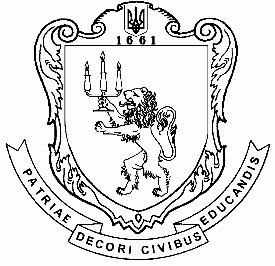 ЛЬВІВСЬКИЙ НАЦІОНАЛЬНИЙ УНІВЕРСИТЕТІМЕНІ ІВАНА ФРАНКАУкраїна 79001 м. Львів,                                    тел.: 8 (032) 239- 43-74вул. Університетська, 1,                                            8 (032) 239- 47-99факультет іноземних  мов, ауд. 314 Г         e-mail: perekladoznavstvo@gmail.com Оргкомітет конференції